By the Numbers! (Hunt)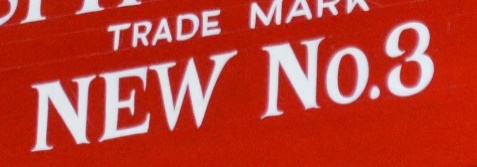 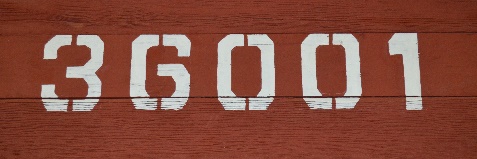 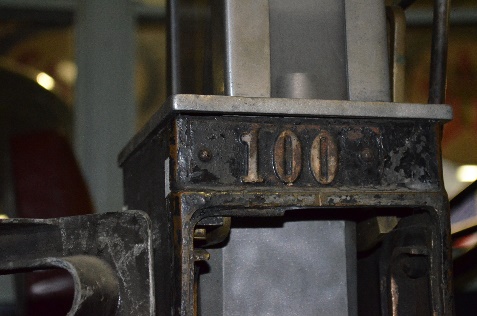 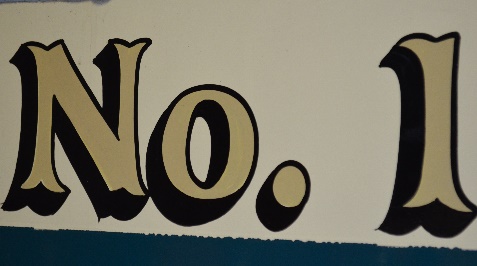 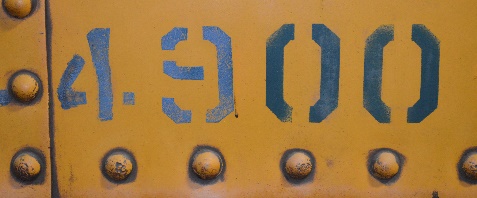 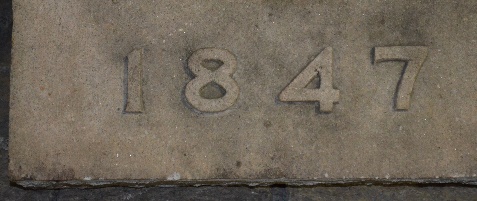 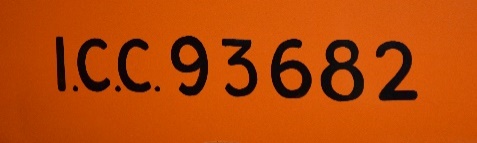 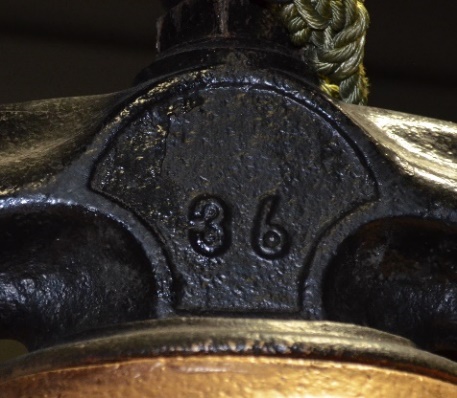 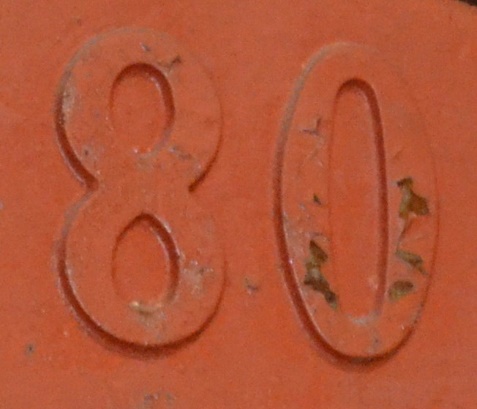 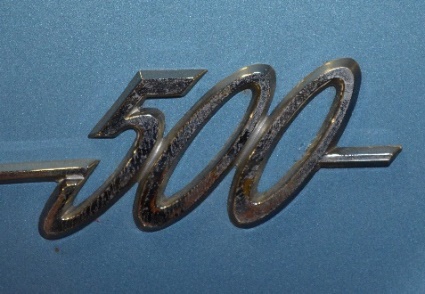 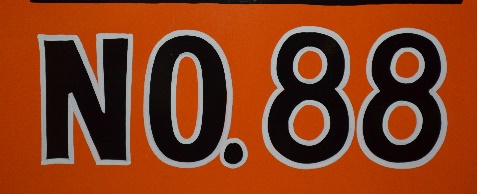 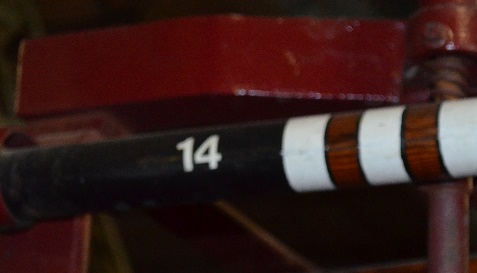 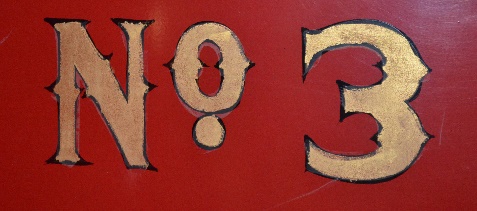 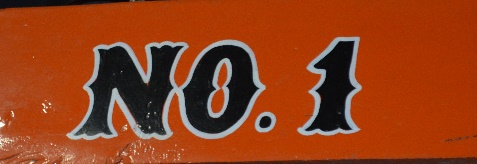 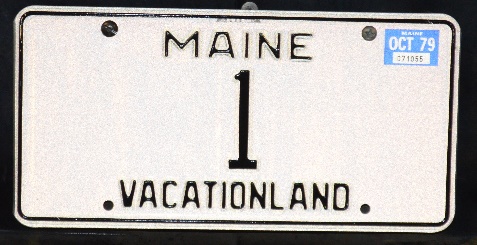 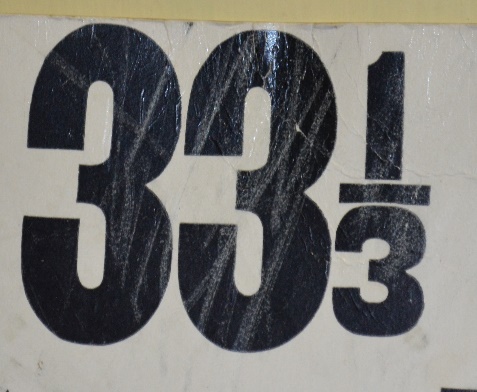 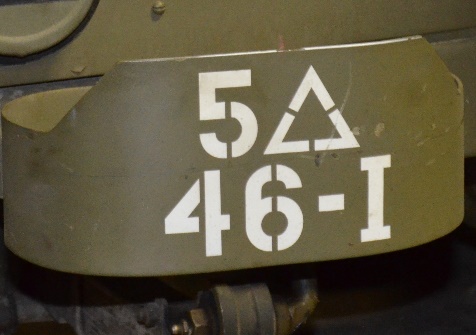 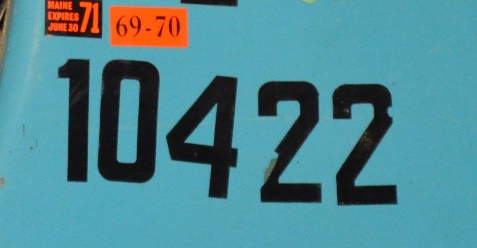 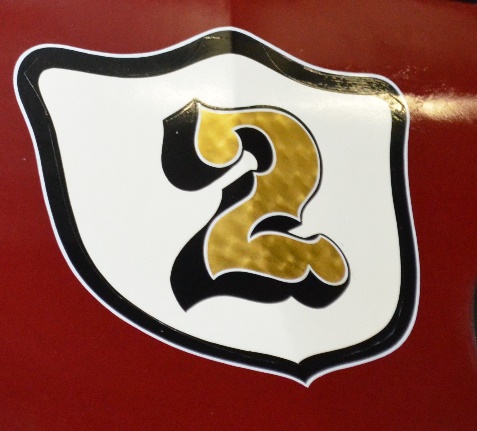 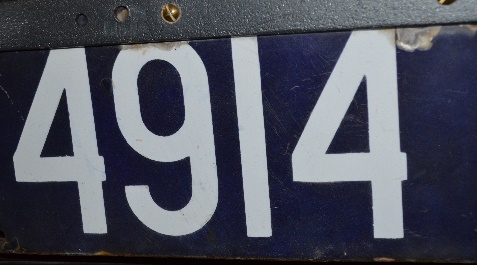 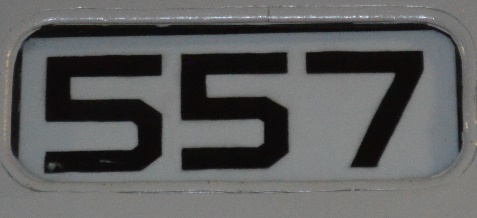 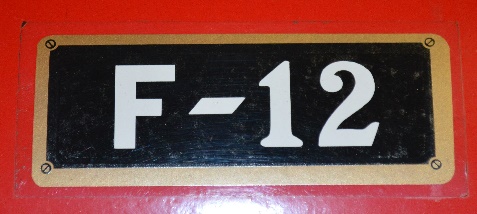 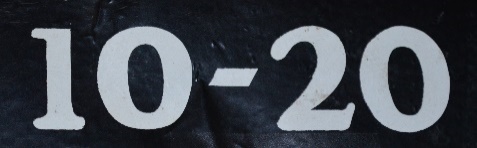 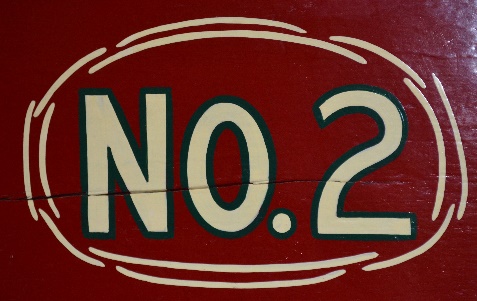 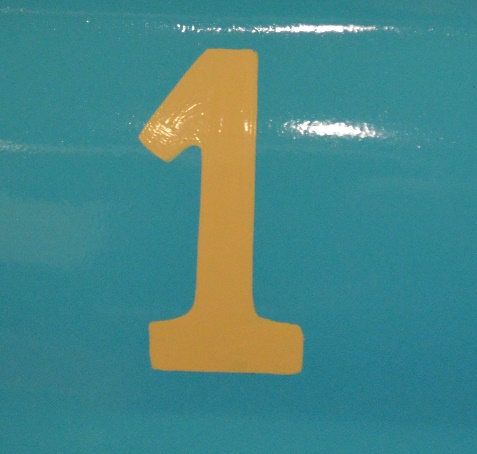 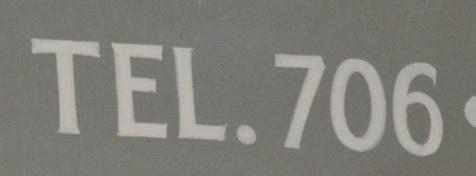 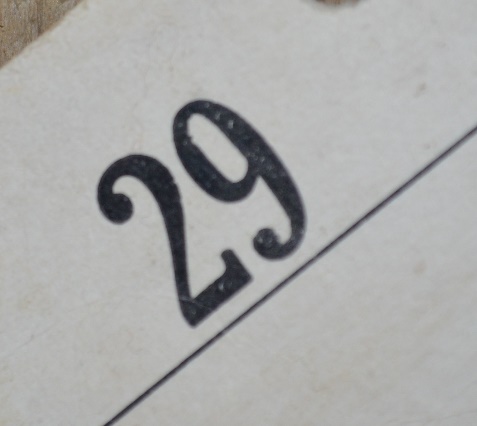 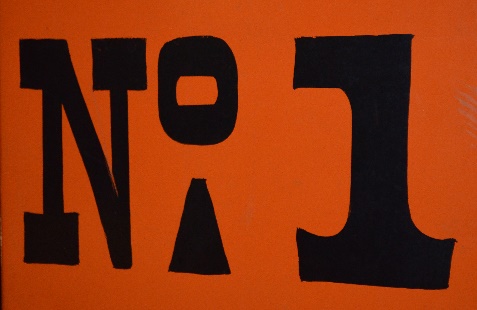 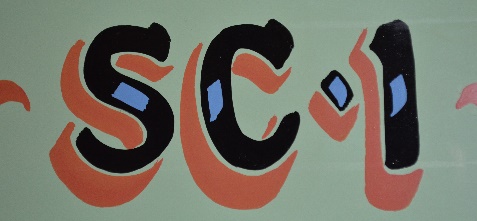 